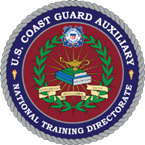 Training Directorate DSO Staff Meeting-Wednesday 13 April 2022Attendees: Training Directorate Gerlinde Higginbotham DIR-TMichael Griffith		DIR-TdMichael Brzezicki 	DVS TL Thomas Bellinger	DVS TA Jonathan Ahlbrand	DVS TM - Absent Martin Goodwin	DVS TD Peter Graham		DVS-TS GuestsDon Schaefer, E. Dominic Millstadt, Duncan Wilkinson, Kevin Lustyk, Jeff Evans, Jeff Keegan, Jennifer Potrafka, Judi Ammar, Karen Miller, Lee Konecke, Lynn Enny, Mario Fernandez, Ray Simnor, Rob Kumpf, Robert Allen, Robert Welch, Scott Debrance, Susan Lang, Gene Fisch, John Bigrow, Stephen Marthouse, Al Bidwick, Douglas Beckstein, Arthur Sullivan, Dave Algert, Donald Grace, Karen Urrutia, Frank Ferraiuolo, Christopher Maldonado, Craig Corey, E. Kenneth Barksdale, Grant Graves, Henry Phillips, Kevin Wilcox, Alan Nye, Dave Hubschmitt, Bill Turner, David Patlak, Jane Sabbagh, Mike Himmerich, Monica Jankowski, Victor Garcia, Marcus Smith, Carl Weinrich, David Montgomery, Elaine Pealey, Ernie Stevens, Faron Petteys, Heather Hunkus, Mark Behe, Ralph Fairbanks, Travis Cullifer, William Dahl, Tom Sawyer, Betsy Eggleston, Bill Dahl, Chris Howard, Chris Juall, Dave Hahn, David Patlack, Dennis Smith, Ray Feller, James Shaw, Glenn Baxter, Don Schaefer, Vincent AbelCall to order: 2004Calendar1. Next T Dir meeting will be 04 May 2022 at 2000 EST (agenda items due 03 May 2022)2. Next T Dir/DSO MT meeting will be 08 June 2022 at 2000 EST (agenda items due 07 June 2022)Director’s Remarks-Gerlinde HigginbothamWelcome to all in attendance, thank you for participating.Deputy Director Remarks-Michael GriffithWelcome to all DSO-MT’s, thank you for your attendance and as reminder awards are due on April 15.Advanced Learning (TA)-T. Bellinger (Per Mr. Griffith)Course updates for AUXOP courses are moving forward.AUXNAV has several pieces complete, updating electronics chapter and updating and revising test.AUXPAT is close to having a full draft ready for internal review.AUXSEA is completed and reviewed, waiting for BSX approval.AUXWEA is in internal review.AUXSAR is in the process of review of chapter content and consultation with subject matter experts, working on updating test.AUXCOM is being revised, biweekly meetings are held to update and monitor progress.Team goal is to have all courses updated and to BSX by the end of the year.Clarification was given that no proctor is required at this time.Mr. Griffith will ensure that AUXNAV part B exam is distributed to DIRAUX offices for use as needed.NAV Rules 70 course completion information is not updating to AUXDATA II, Ms. Higginbotham will look into this issue, it was stated that this course does require a proctor.Mr. Griffith stated we are encouraging all directorates to move their educational materials into the Moodle platform for its enhanced security and functionality.Ms. Lang stated that AUXDATA II will soon begin sending reminder updates for expiring qualifications.Training Design (TD)-M. GoodwinDivision focus is on providing training program consult, development, and evaluation services for all auxiliary entities producing training materials.CS Officer Course is nearing completion, expect to see release in the second quarter of 2022.Staff is working on several other staff officer courses.Leadership (TL)-M. BrzezickiOutreach is working on Auxiliary Procedure Course updates. They are posting DSO-MT meetings via Mail Chimp which does not allow for attachment of agenda, if agenda is necessary, please direct future inquires to Mr. Griffith or Mr. Abel.AFLC – Online version is in Moodle, there is also an in-residence course with flexible delivery schedule. Team is building up instructor group with the hopes of a certified instructor in each division. If interested in working on this team, please contact Mr. Goodwin.AUXLAMS – Conducting both on ground and Moodle content courses at this time. There is an online course starting in May which may be signed up for in Moodle as a self-enroll option. Building Flotilla Staff Officer course and working on training new instructors, if interested, please contact Mr. Kumpf.AMLOC – Course is preparing for ACE accreditation. Course is delivered in residence with an online follow-on component. Courses starting soon in Kansas City, Portland, OR and NACON. There are slots available.AULOC – This is a resident course with a follow-on component for upper-level leadership. There are seats available, and this class will be delivered at NACON, please contact Mr. Wilson for more information.ASOC – This is a 20-month course which is ongoing now. The class has had the opportunity to spend a week in residence at the Coast Guard Academy and has a week upcoming at CG Station Alameda. National Staff Officer Course is in Beta Testing, working on making corrections.There are seats available in all leadership classes. Mr. Brzezicki encourages all who are interested to sign up.Advanced Distance Learning Management (TM)-J. Ahlbrand - Absent (Per Mr. Griffith)Team is working on Moodle platform and is assisting other directorates with information migration to the platform. Goal is to eventually have all educational course material reside in Moodle.At this time, the only course in LMS is ICS 210.TCT course is locked in Moodle and requires key from DIRAUX as needed.Training Projects (TS)-P. Graham Training received last week from IS Directorate, process of moving documents to Document Repository will start shortly.No recent Three Star Core Training awards given, this is available to all flotillas and all meeting the requirements are encouraged to apply.With regards to Leadership Development Courses, we are moving forward with tracking. At this time, non-receipt of Certificates should be addressed through the Chain of Leadership to DIRAUX. We have a system in AUXDATA II for tracking of competencies, this procedure is different in each District. DSO-IS should be able to enter information in AUXDATA II regarding competencies, ensuring that ICS courses have been completed. Leadership competencies can still be sent to Mr. Graham for tracking and approval.Mr. Graham and Ms. Sabbagh will check to ensure that quick stop reports are reflecting relevant information, per reports, information on IS courses are missing.Old Business:-STTR forms require signature of Flotilla Commander and the DSO over the individual program, for leadership courses, this is the DSO-MT.New BusinessNoneCommentsMs. Higginbotham recognizes and thanks Mr. Graham for his hard work and dedication to the T Directorate, he is moving shortly to a position in the International Directorate.Adjourned: 2110 (EST)Respectfully SubmittedAux. Vincent Abel Jr.T Directorate BA-TSAE